Squirrels Homework – 14.01.2022English We have been reading the story ‘Ready, Steady, Mo.’ Please rewatch the video to remind you of the story. 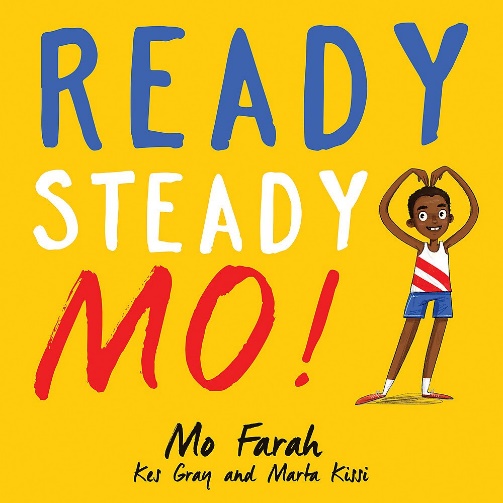 Think about what journey you would take if you were running just as Mo is in the story. Please write 3 sentences (or more)  and draw pictures of the places that you visit on your journey. Example: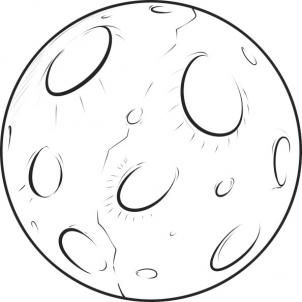 Run to the bright moon. 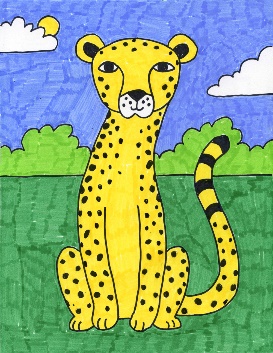 Run with a spotty cheetah. 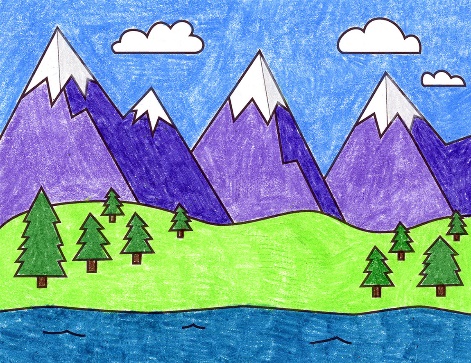 Run up the tallest mountain. Read Write Inc Sounds Practise: 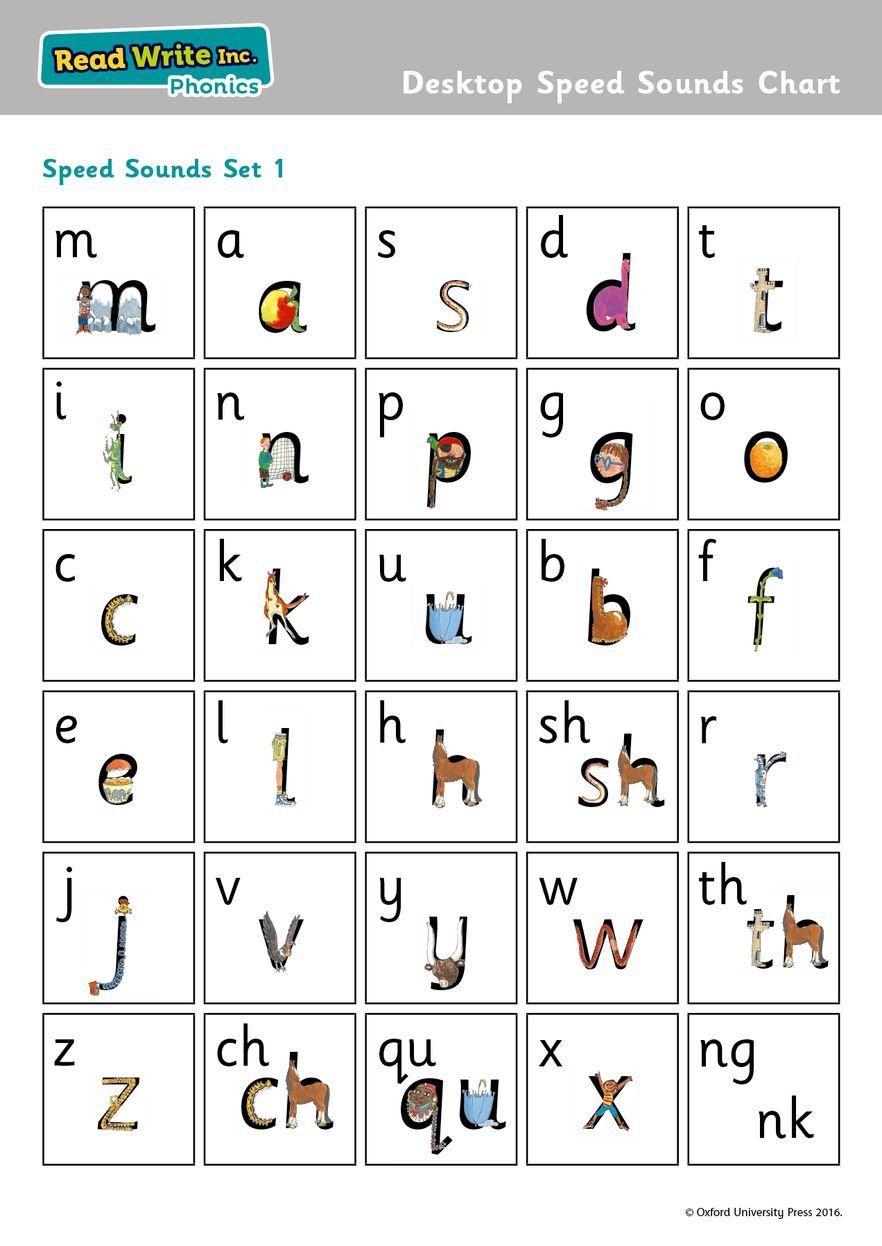 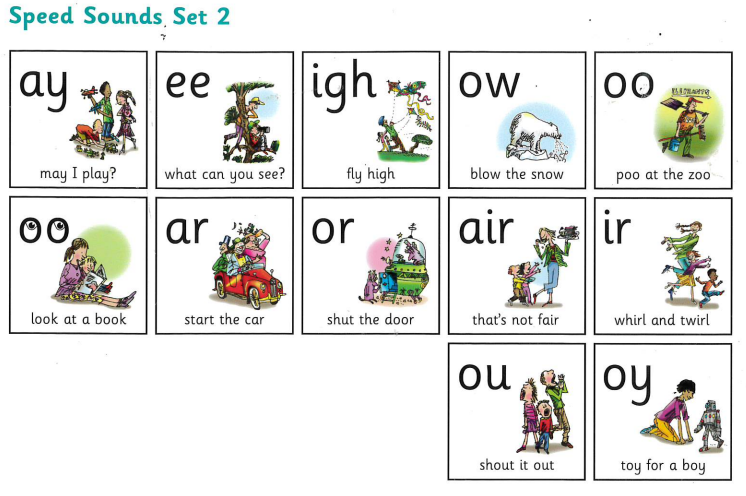 